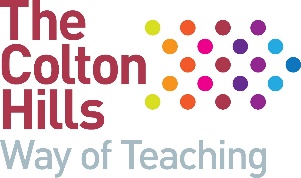 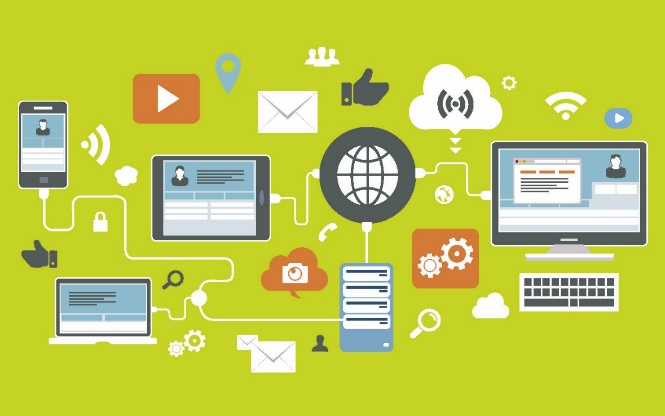 Student name: ………………………………….   Target grade:………………………………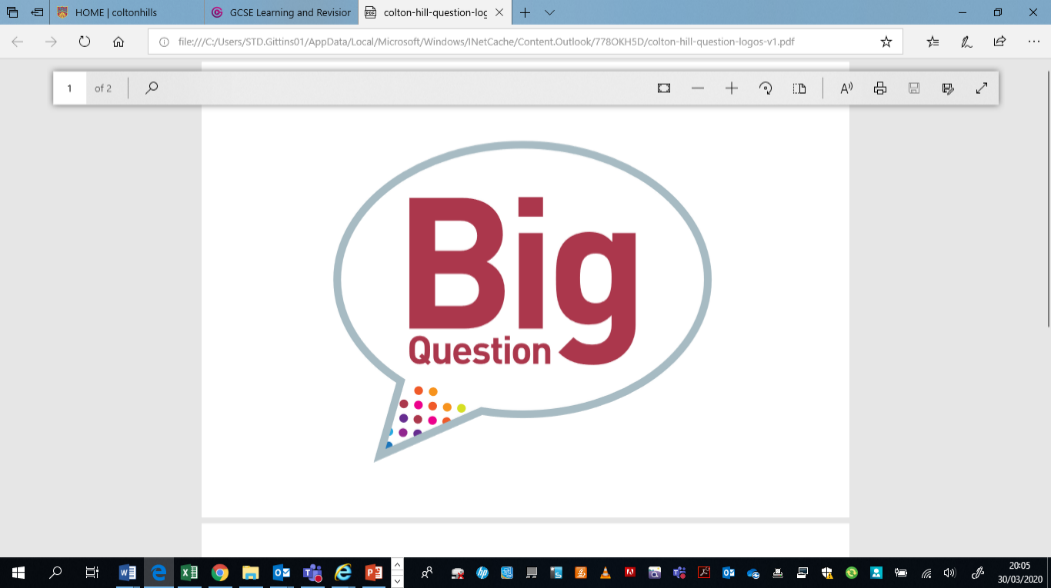 Key vocabularyWhat’s the story?I am Jeevan Kang and I am 13 years old so a year older than you. I have recently arrived from India having been educated in a small village with very little access to technology.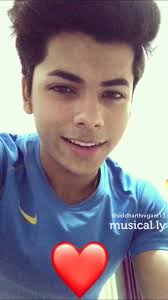 Coming to a school here I have been amazed by the vast amount of technology you use at your school! As I am from a developing country there have been very little infrastructure built for ICT and many people now only use smartphones with 4G data rather than wi-fi connection due to limited power houses for electricity in the area. Therefore, I have had little experience of using ICT confidently and safely. That is why I have come to you for advice and guidance. I am amazed and yet terrified with the technology used by students in Wolverhampton. I am hoping I will receive the guidance on how to use some of the software available at your school and what I can do to use the technology safely and responsibly whilst at school and at home.I am familiar with some of the basics of hardware that make up a computer system such as mouse, keyboard and monitor as we did have opportunity to use the computers once a month at my school.  At that time Microsoft  Office 2007 was available and our teacher did demonstrate some basic aspects of Microsoft Office Suite. I know it has changed a lot over the years so hopefully I will learn new tools and skills in Microsoft Office while I am in year 8 that will help me in many areas and subjects in school. Thanks in advance for all your help and support.Why does this matter?It is vital to be safe and responsible users of IT.It is important to know what makes up the school network.It important to know and use cloud computing effectively.It is good to have grounding on key skills in Microsoft Office.E-mail is a common communication method in places of work. It is important to know how to use e-mail effectively.Curricular ConceptsHave you ever noticed how some of the things you study in one subject appear in another subject too?Students are able to understand their work more and remember more if there are clear links between subjects. Throughout your learning at Colton Hills, we will be asking you to think about some of the most important ideas in the world to enable you learning to be deeper than ever before. Look for these ‘curricular concepts’ in your learning. 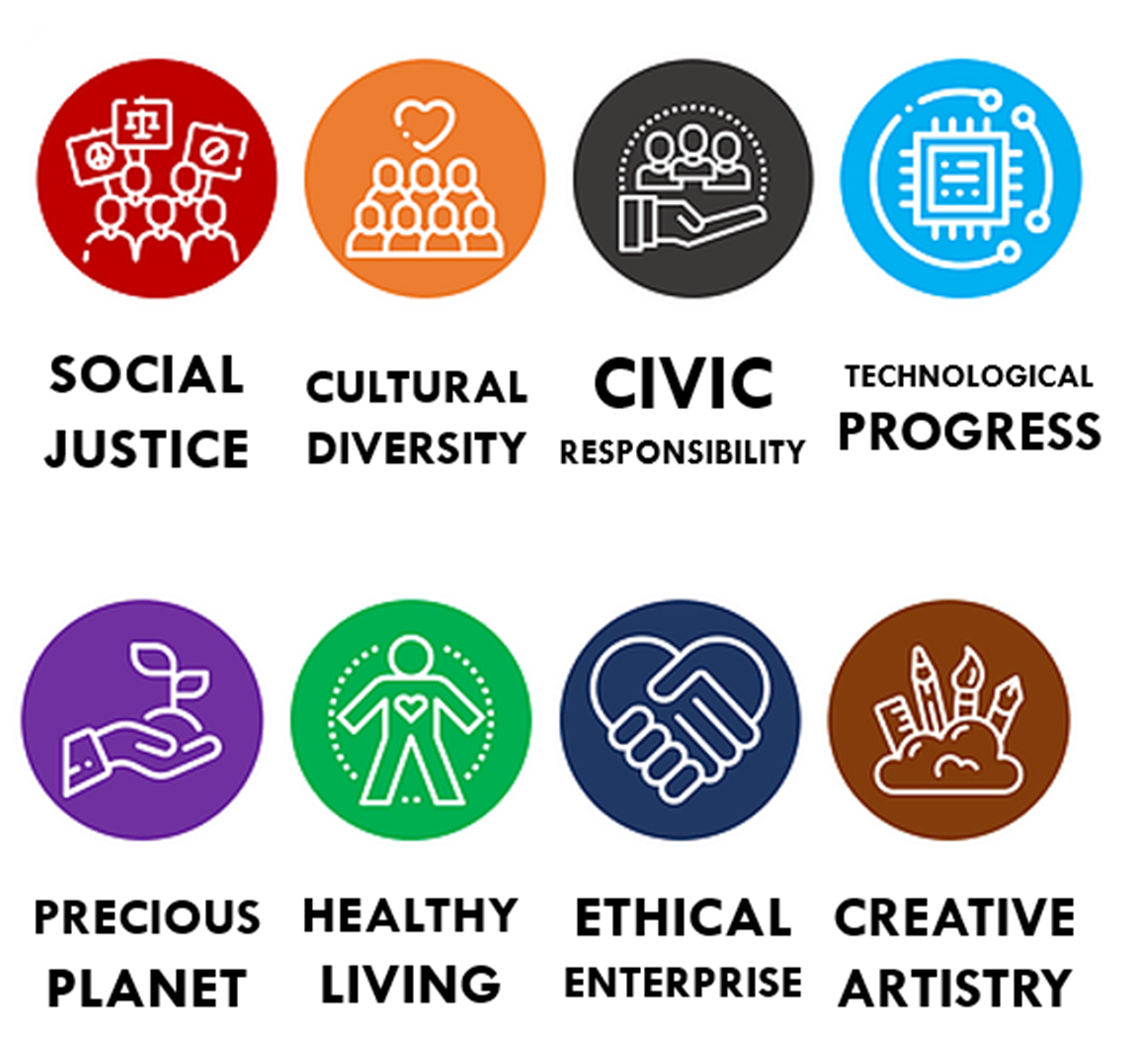 What is my big question?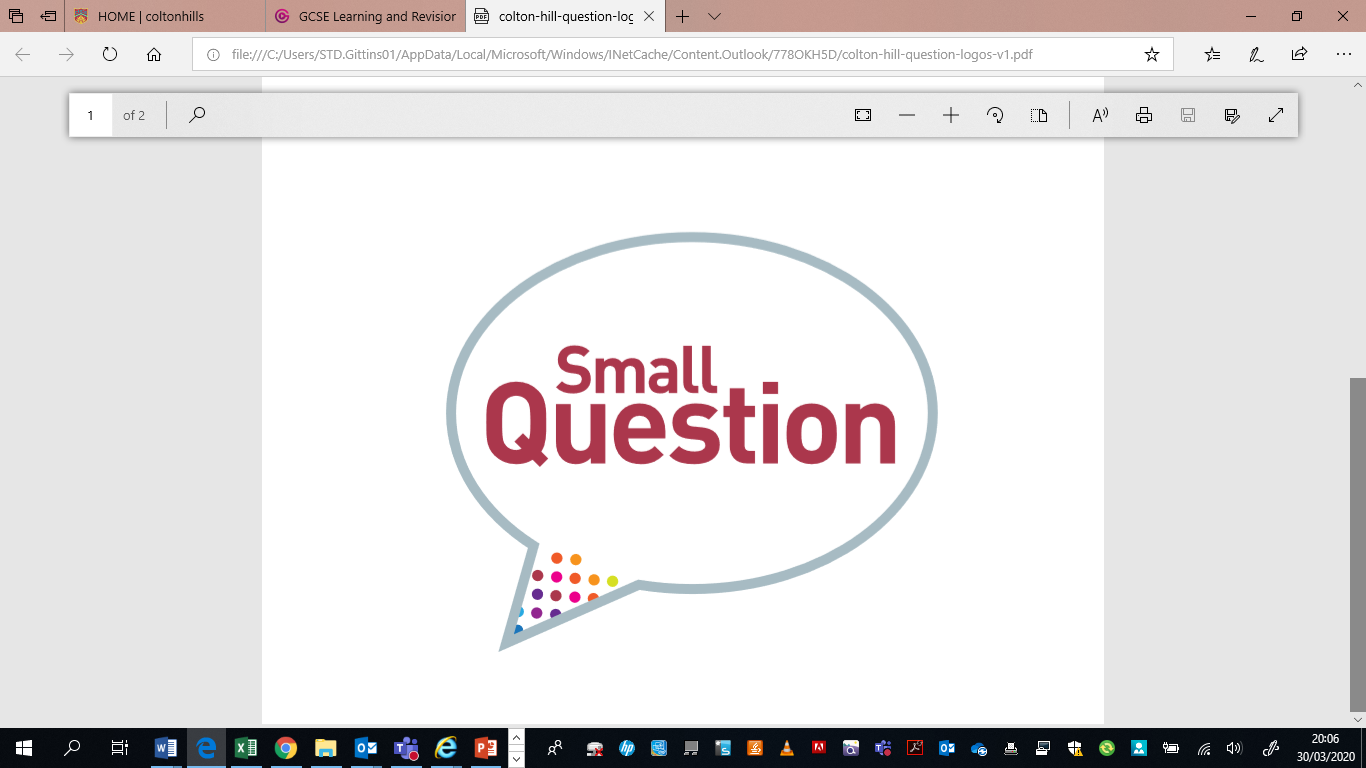 What are the rules to remain safe when using IT?Can you spot the 9 errors?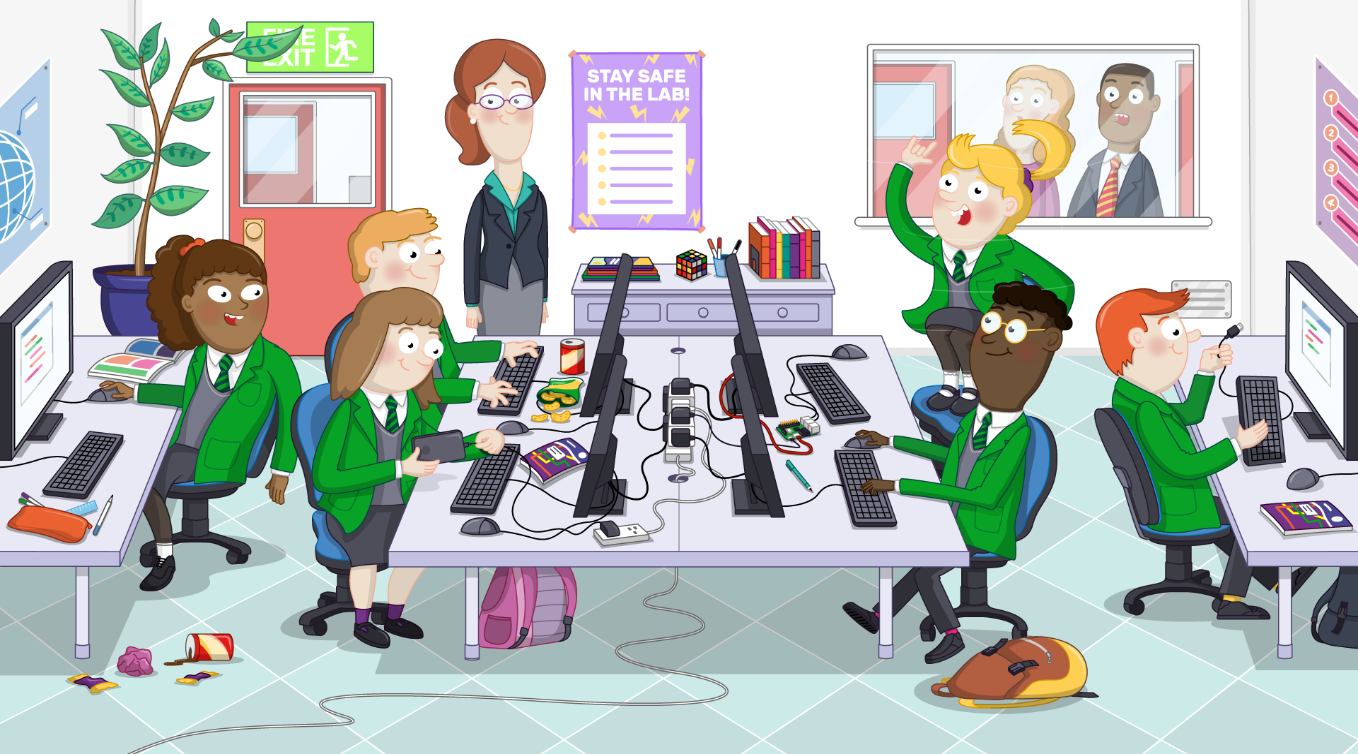 Why should we have rules in a computer classroom?Are there any other rules you can think of?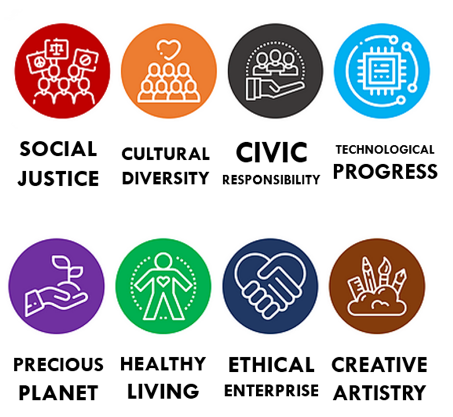 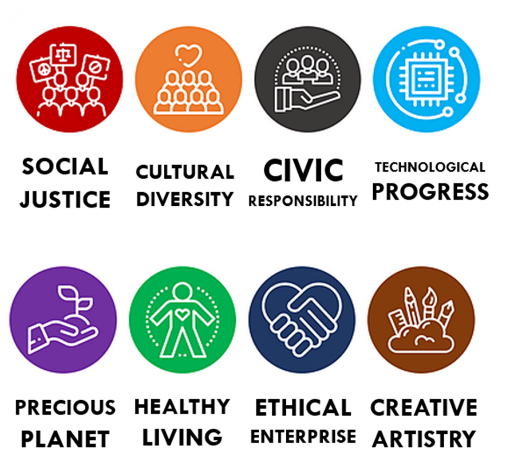 Create a memorable and secure password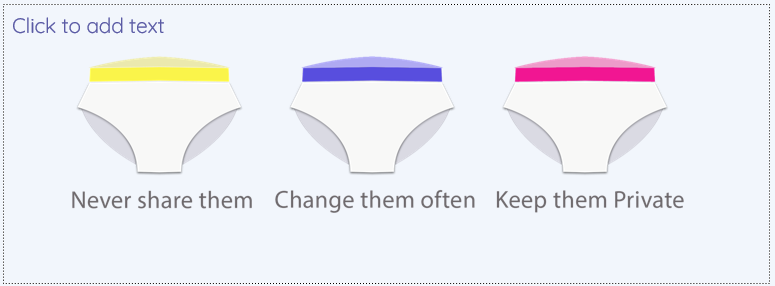 Label the different parts of your usernameUsername: Password should never be shared with anyone else.What do you think will make a strong password? Add 3 points of your own.Mixture of numbers and letters.How will you remember your password?Add your password hint here: What is on my workstation?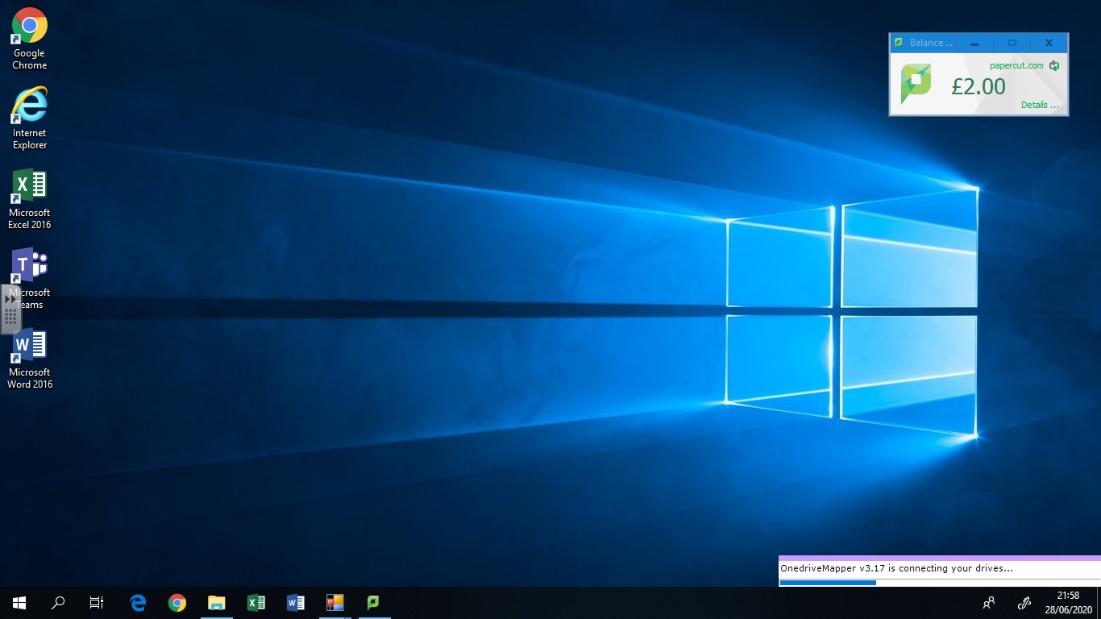 Your teacher will share resources on the U drive.You must save all YOUR OWN work in your own area. This is called the M drive.How do I find the network drives?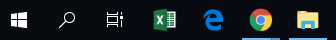 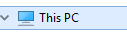 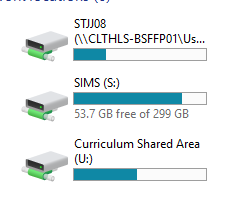 Label the drives with the correct names.Keep your work area organisedSaving documents and other files in FOLDERS with clear labelling is a good way to keep your work area organised. It also forms a good habit of organising your work before you begin your GCSE subjects!Open the M drive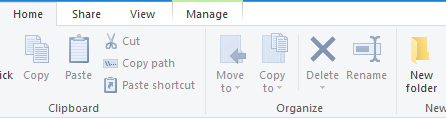 Choose folder on the home ribbonA new folder will appear. Rename the folder as: YEAR 7DOUBLE CLICK THE YEAR 7 FOLDER TO OPEN ITNow create the following folders in the YEAR 7 folder;ICT_CSEnglishMathematicsScienceTechnologyHistoryGeographyREGermanArt Printers You are given £1.00 credit to print each month.This does not affect your lunch money.Open Microsoft WordSelect fileChoose printWhat do you think the following printing options mean?How can I become an effective IT user? Complete the gaps to answer part of the big question:My u……….. and p………… allows me to access different resources on the school’s n……… The school …….. gives me access to the n….….k d….…s The M dr….. is where I can ……………….. On the U drive the teacher can…….…..When I log into a computer I can also send work to the p…….r. I am given a set number of credits to use each month.How do I access my online accounts?Where will the teacher upload their resources for you to use?Which drive should you save your own work on?What are the 2 options for printing your work?What is Office 365 and Teams?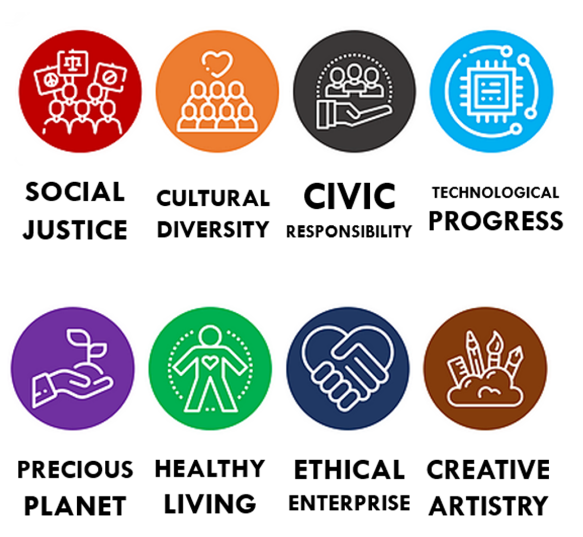 1. Open Chrome		 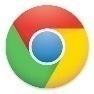 2. Type in the following URL in to the address bar: www.office.com3. Click the sign in button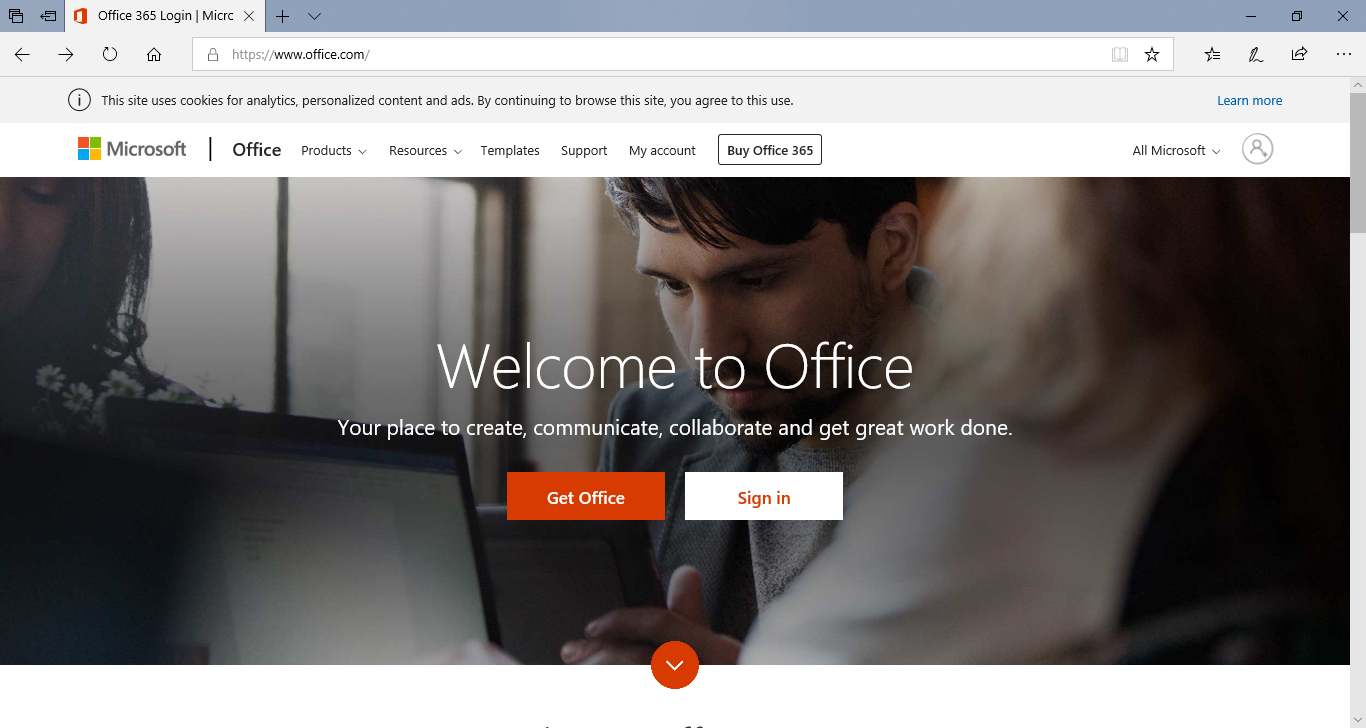 On the next page it will ask for your email address.Type in your email address and press next.
Make a note of your username below for Office 365.Office 365 username: 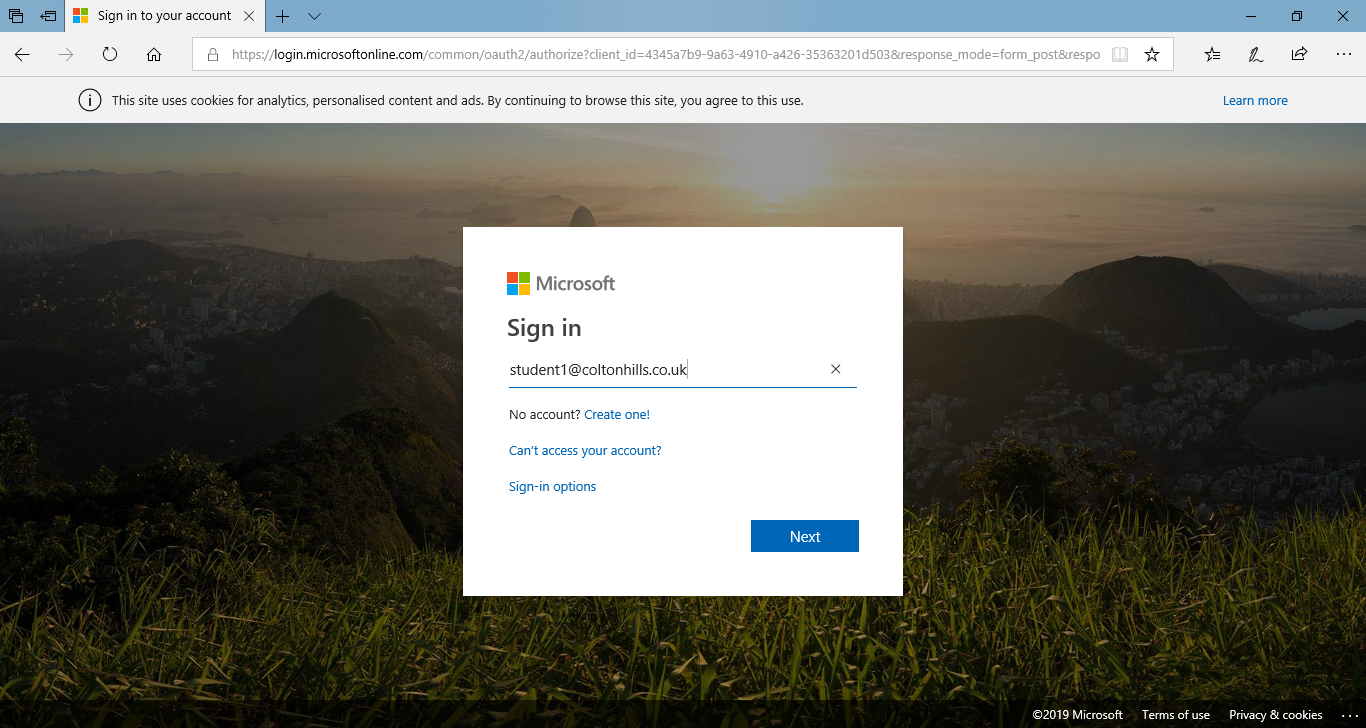 On the next page it will ask for your password.Type in your password and press Sign in.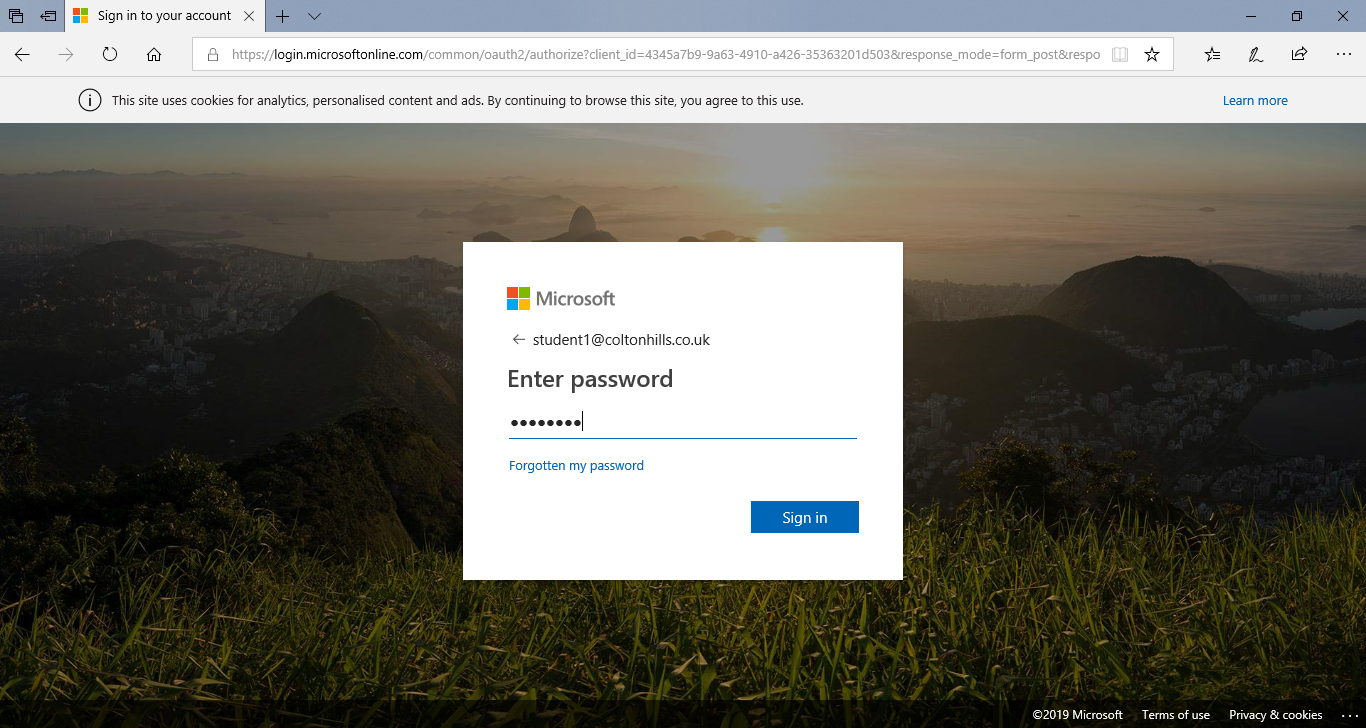 If prompted to reduce the number of times you are asked to sign in, click the Don’t show this again box. Then click Yes.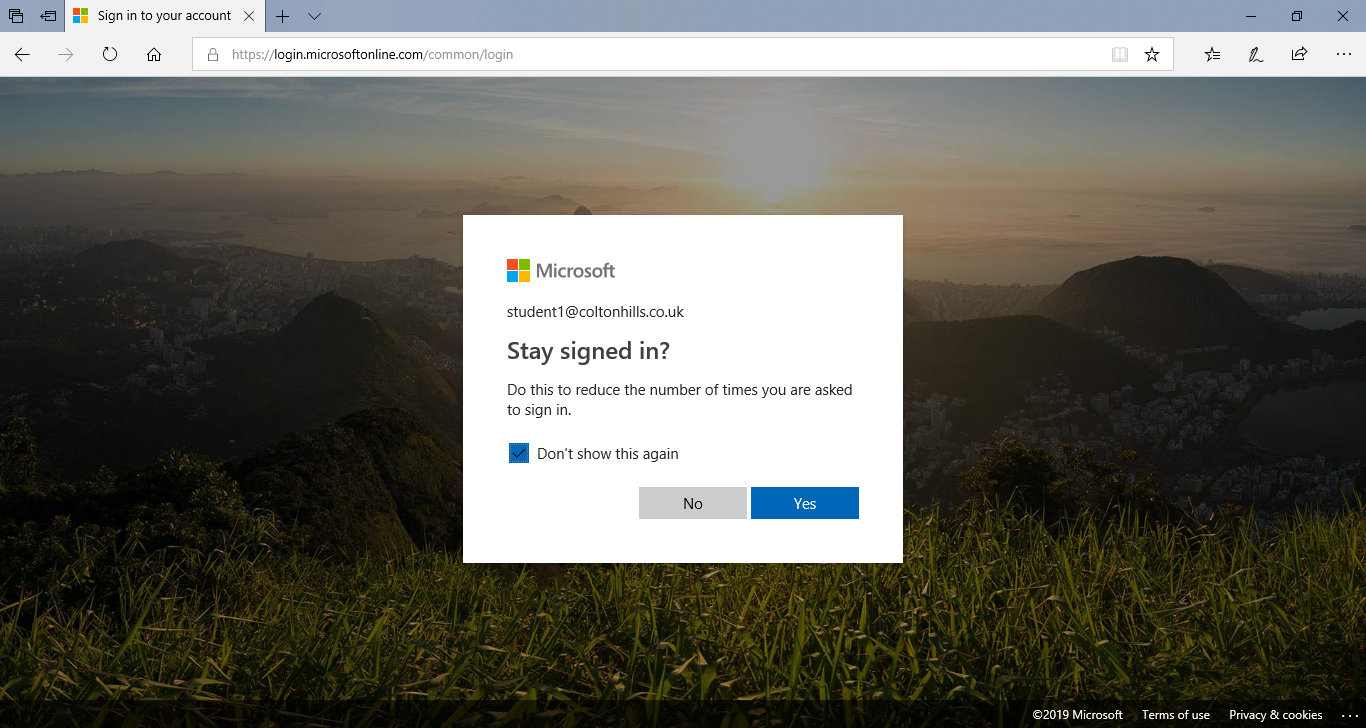 You are now logged in to your Office 365 account where you can access your online apps by clicking on them.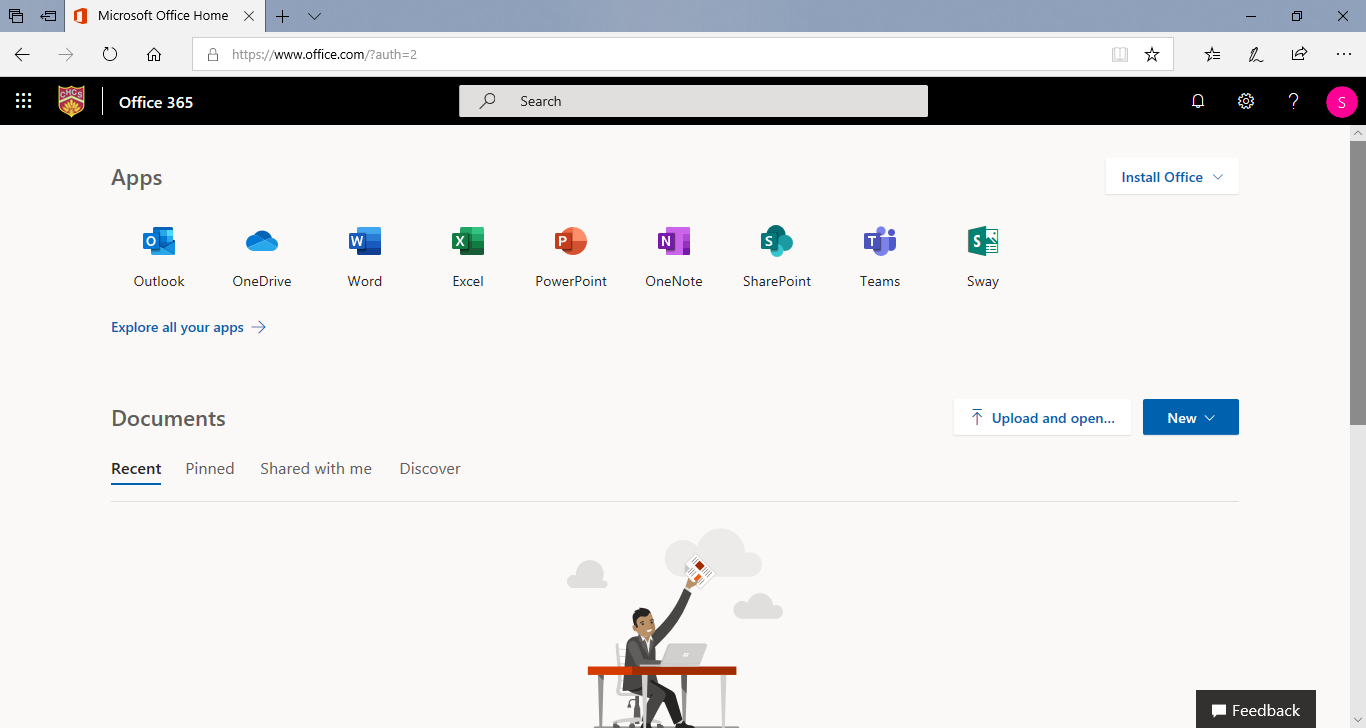 Teams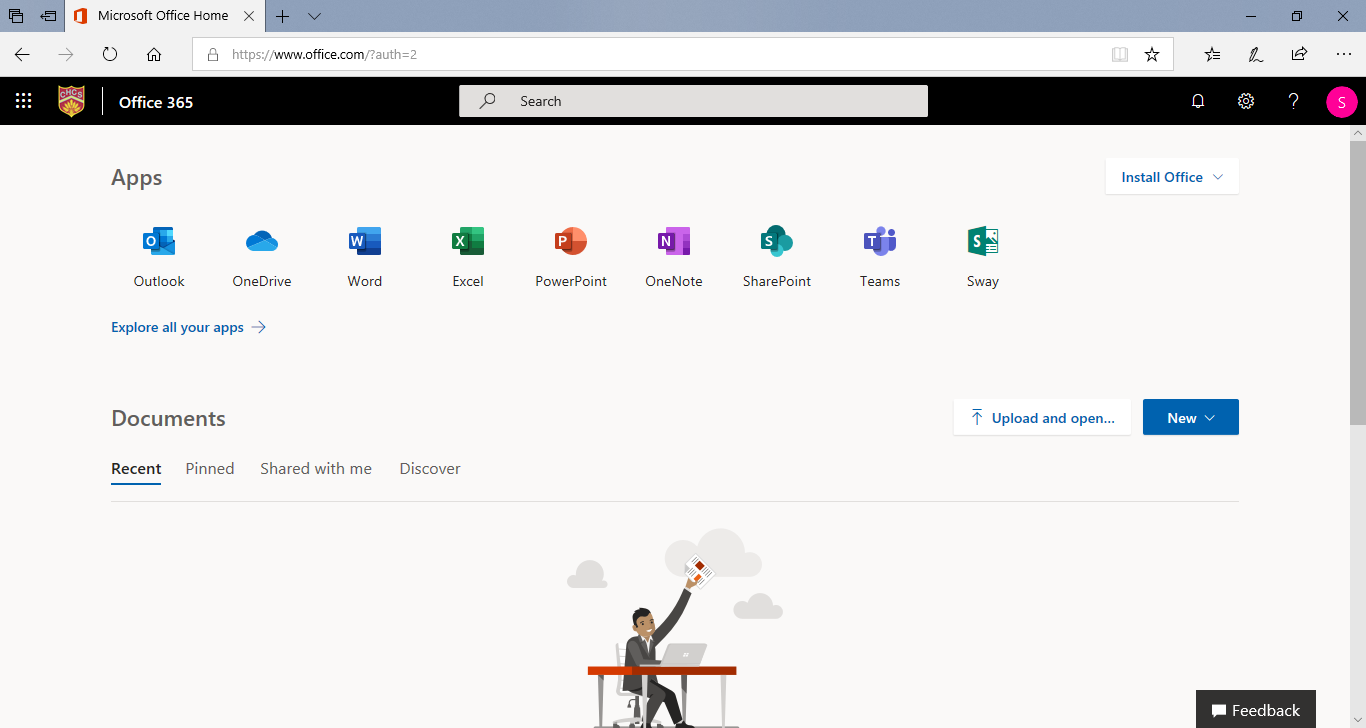 ChooseNow you will be given your Team desktop. This is where all your class groups will be.Select Teams from left hand side menu, then click on the relevant class you are in.You will then be given a desktop for that class and you will see the conversation window. This will be where the teacher will put message for you related to the lesson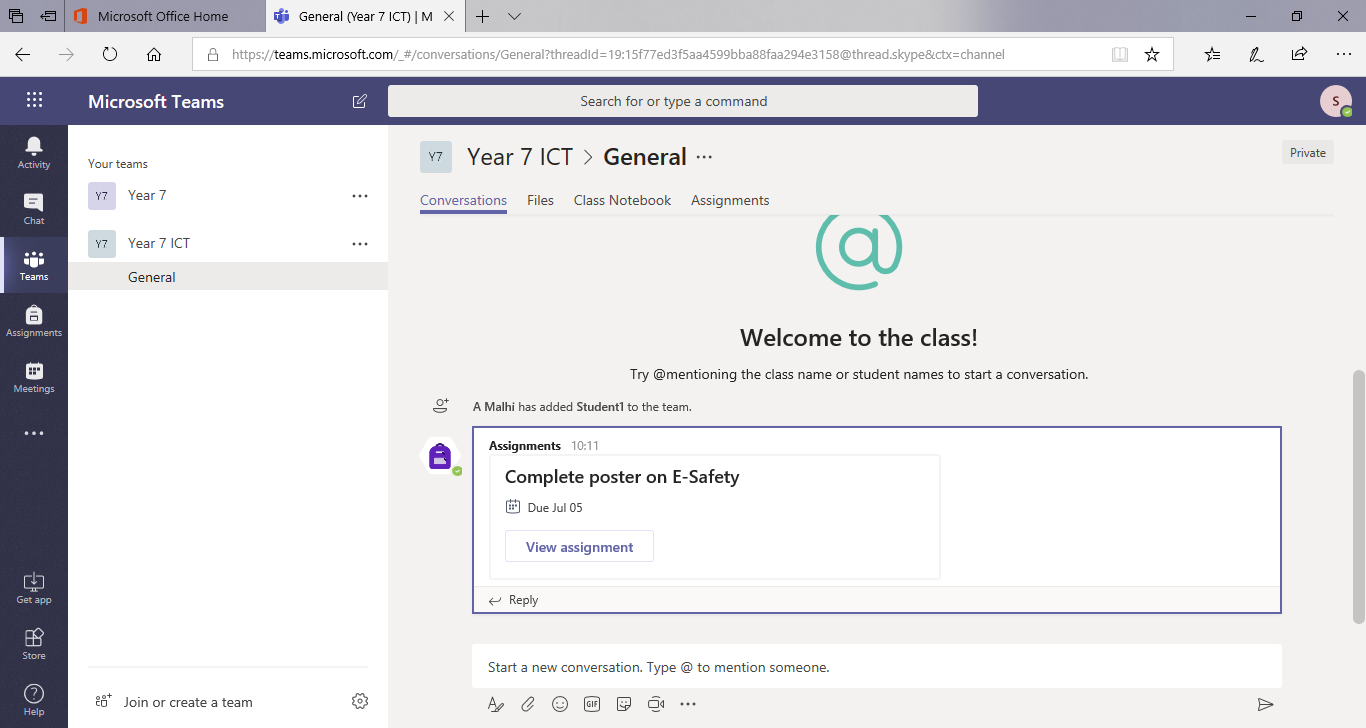 Click on Files, this is where you will see any files needed for your lessons or your homework.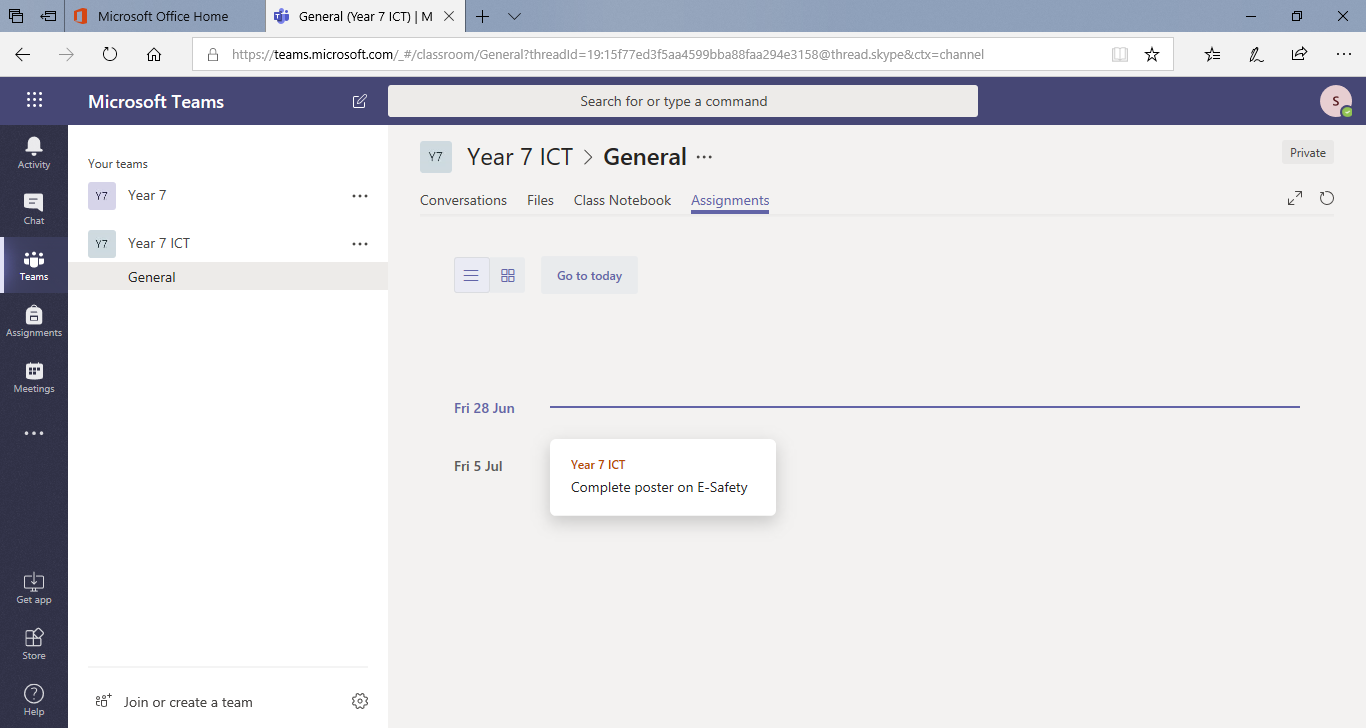 Click on Assignments. This will be where your teacher will put homework. Click on the homework and then you will see the details of what is needed to be done and if any files are required.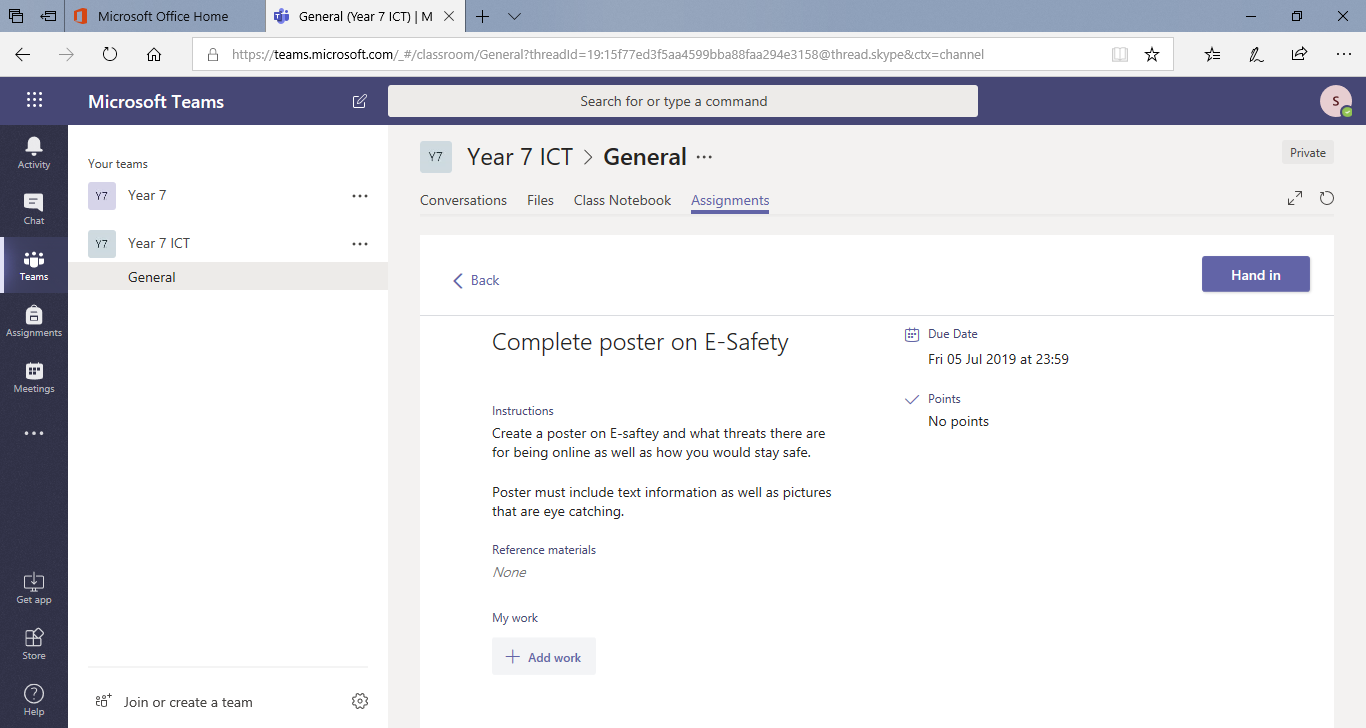 Once homework is completed, your teacher may wish you to have a printed copy or have the electronic version uploaded, which will also be done in this area.To upload your work, you would click the Add work button then choose the file from its location and then click hand in.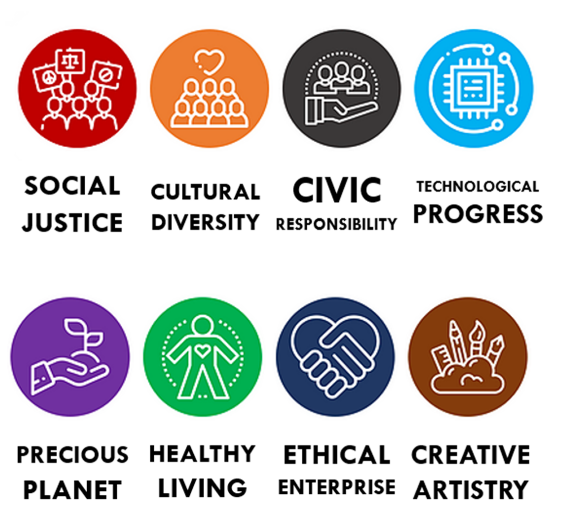 Draw an arrow from the icon image to its correct description.One Drive OneDrive is the Microsoft cloud service that connects you to all your files. It lets you store and protect your files, share them with others, and get to them from anywhere on all your devices. When you use OneDrive with an account provided by your company or school, it's sometimes called "OneDrive for work or school."Once you have successfully signed into Office 365 you will be presented with this screen: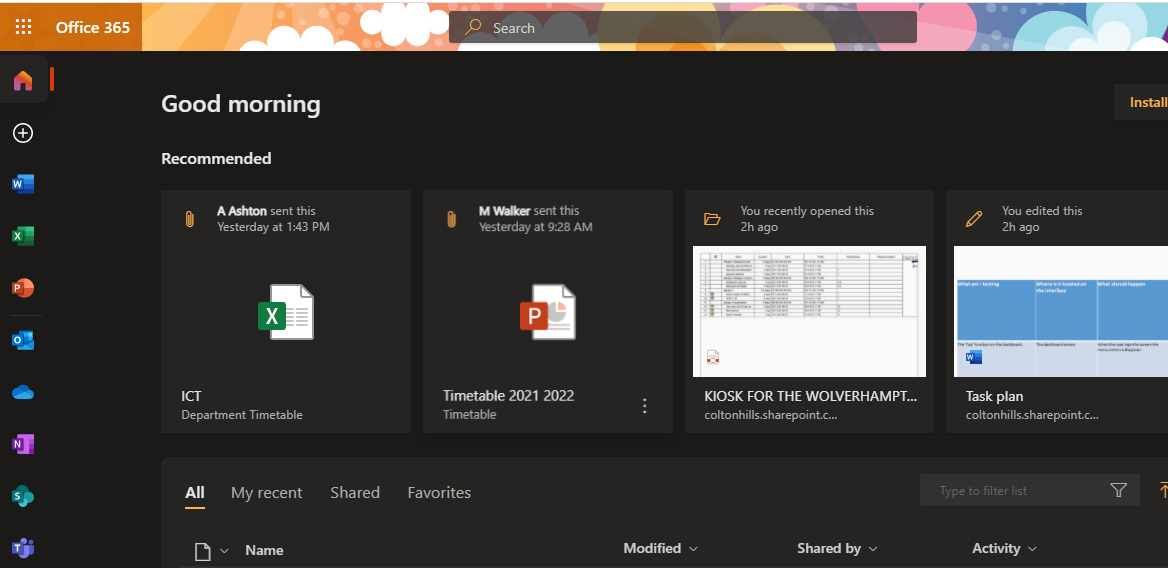 On the left-hand side, you need to click on the symbol that looks like a blue cloud.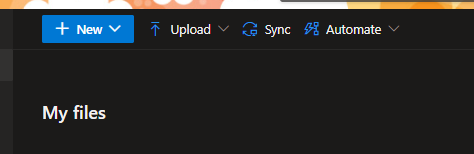 For now, we are just going to concentrate on the top section of OneDrive to create folders and upload files.Creating foldersClick on the drop down arrow next to the word NEWSelect folder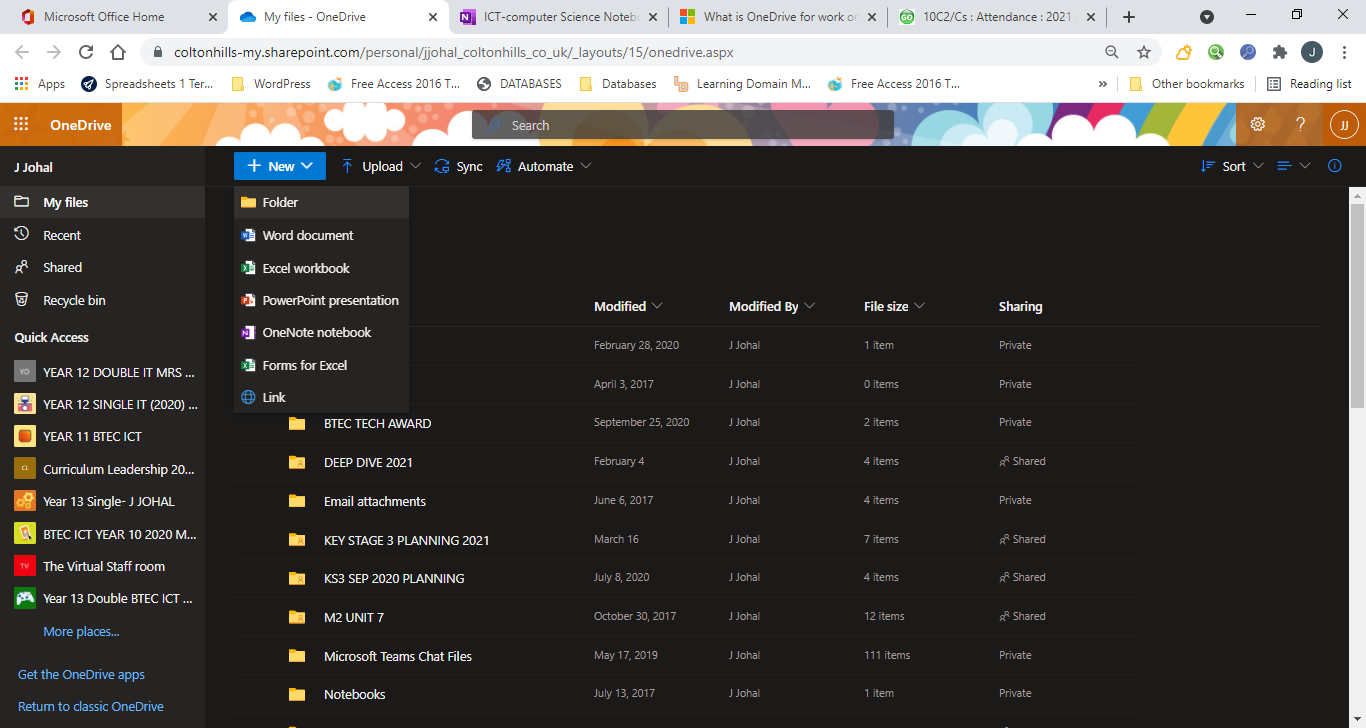 Now replicate the folders you created for each subject on the school network drive.HomeworkSet up on OneDriveOpen the ICT_CS folder created on OneDrive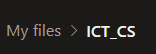 Then click on Word Document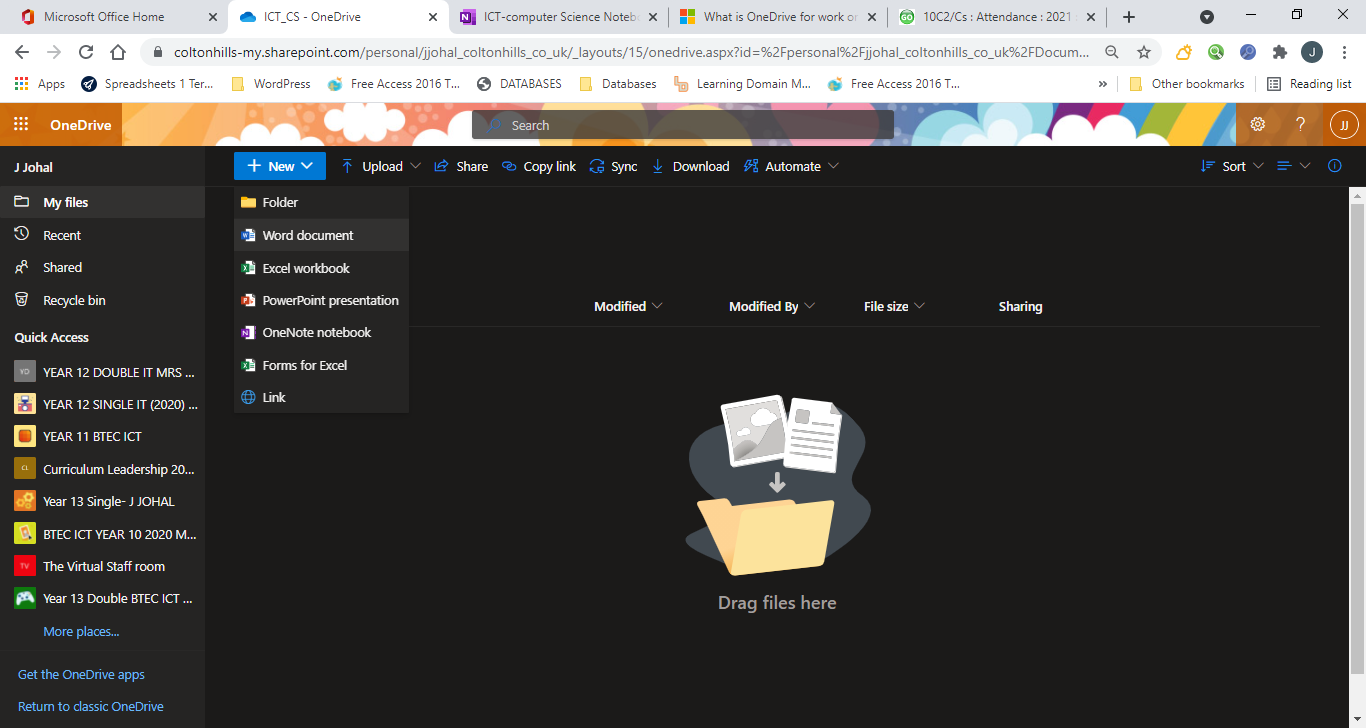 Word will open on a new Tab.Start by saving the Word file with a suitable name by clicking once on ‘Document – Saved’ on the blue banner. Re-name the file as ‘ICT Safety Poster Homework.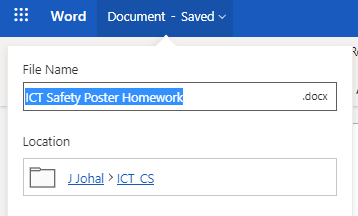 The ICT rules poster should be saved in the ICT_CS folder keeping your work organised!Take your knowledge book home and use lesson 1 Rules in a computer room to create a poster on Microsoft Word.Make sure you include:A suitable titleAll the rules written in your knowledge book.3 suitable imagesWhen complete use the instructions above to ‘hand in’ the homework on Teams. Remember you can use Office 365 Word to complete the poster!How do I send a good email?What is this network drive used for?Why is it important to create folders?Where might your teacher set homework, Office 365 or Teams?What is E-mail?Email or e-mail is short for __________ mail.It’s a modern method of: transmitting data, text files, digital photos, and audio and video files from one computer to another over the internet.What are the advantages of e-mail?1. It's free!Once you’re online, there is no further expense.2. Easy to referenceSent and received messages and attachments can be stored safely, logically and reliably so you can keep them for later.  It's a lot easier to organize emails than paper.3. Easy to useOnce you’re set up, sending and receiving messages is simple. That goes for a host of other email functions. Data storage and contacts can be accessed quickly and easily.4. SpeedMessage to send? Done, under a second! Email is as fast a form of written communication as any.5. GlobalWeb based email means you can access your messages anywhere online. Going overseas? Before you go, mail yourself a copy of your passport number, travel insurance details or your accommodation details.What are the dis-advantages of e-mail?1. Emotional responses Some emails cause upset or anger. A reply in the heat of the moment can’t be easily taken back, but it can cause lasting damage.2. Information overloadToo many people send too much information. 3. MisunderstandingsEmails from people who don’t take the time to read what they write before clicking ‘send’. Time is wasted, either to clarify or, worse, acting on a misinterpretation of the message.4. SpamHaving to deal with spam and spoofs is one of the worst avoidable time wasters online.  Use some anti-spam software.5. VirusesA virus could seriously affect your computer. If you want to know how to use email effectively, it's worth learning how to deal with these.What makes a good email?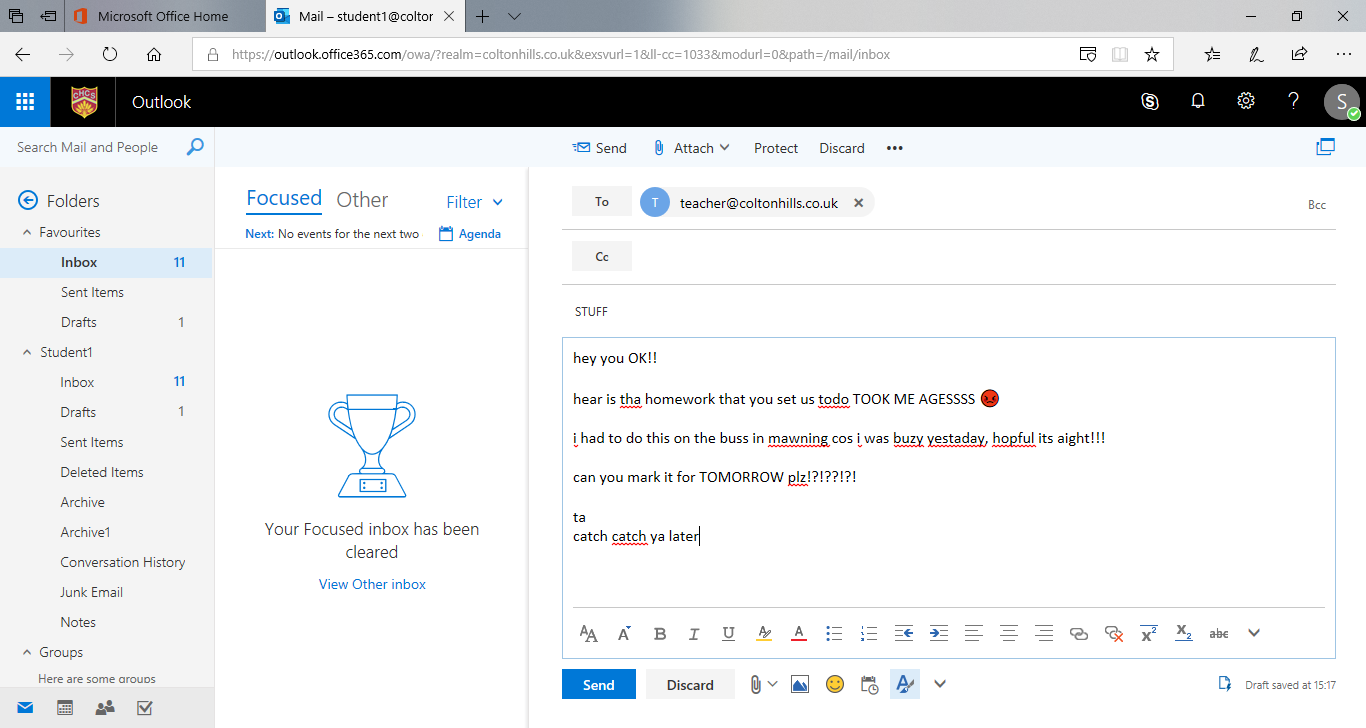 State if this is a GOOD or BAD email and why?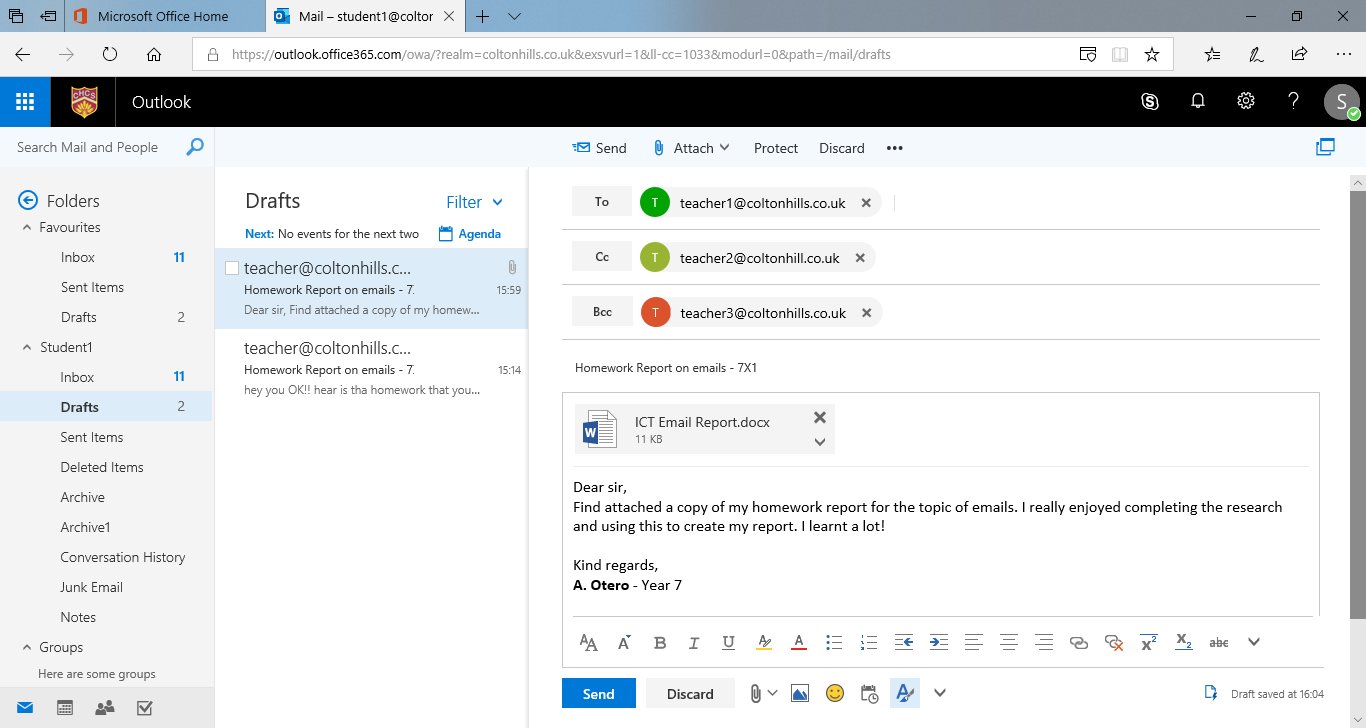 State if this is a GOOD or BAD email and why?Time to send an email!Login to Office 365, and choose 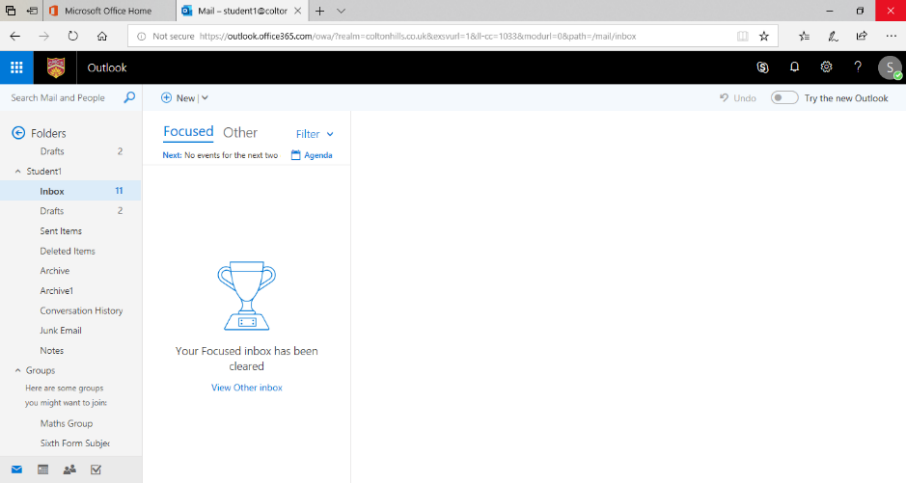 Now you will be given your Inbox. This is where all your emails will arrive.To create a new email message, click on “new” YOUR TEACHER WILL NOW GO THROUGH THE MAIN PARTS OF AN EMAIL. Label the screen print of the email below.Use the keywords below to help you label the email. The first one has been done for you.Create a professional looking email to your teacher about the homework task on The Rules poster. In your email discuss the following;The task setDid you find the homework easy or difficult? Explain your answerIf you can, attach the homework to the email and send to your teacher.Your teacher’s email address: What is touch typing and how will it help me?Touch typing can help you become a faster typist, improve your career prospects and pave the way for success in further education. But the benefits of touch typing extend beyond mastering the home keys and increasing your speed. When you learn to type with a multi-sensory and modular course, you strengthen reading and spelling skills at the same time as you gain confidence and motivation.You will complete a series of activities on-line to help you build the confidence of using a keyboard without having to look for keys. Saving you time and help you with many other skills such as literacy, muscle and memory skills.StartOpen www.typingclub.com Register on the site using Office 365 e-mail address.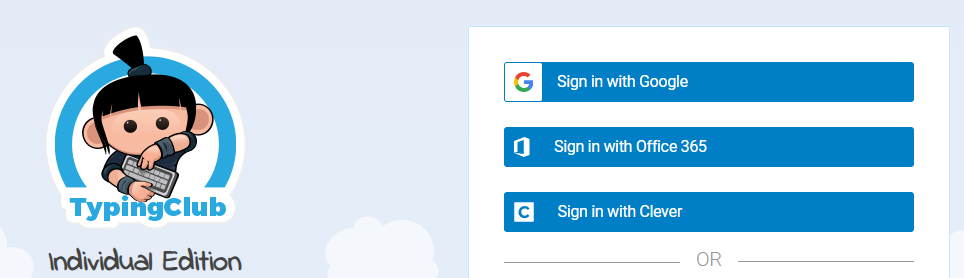 Make sure the language is set to UK.Write your username and password at the back of your planner.Begin the course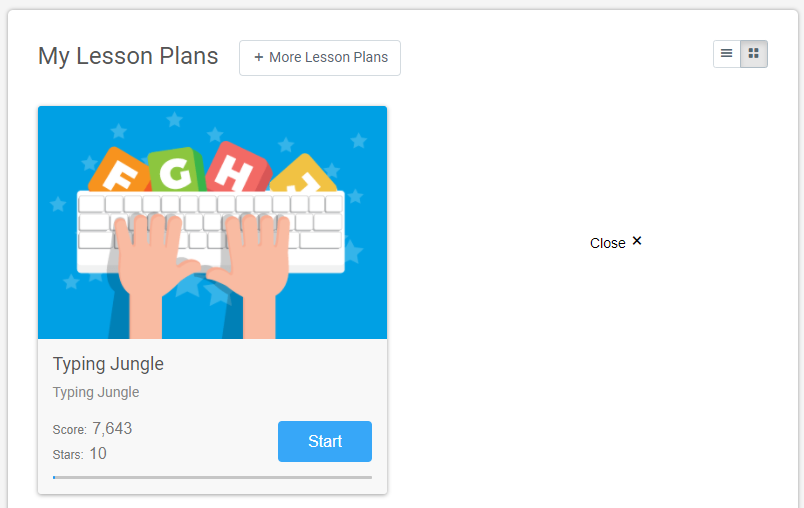 There are a series of lessons you will complete starting with the ‘home keys’ to help you become confident touch typist!This is what the series of lessons will look once you have signed up!Once you have signed up you are ready to go! 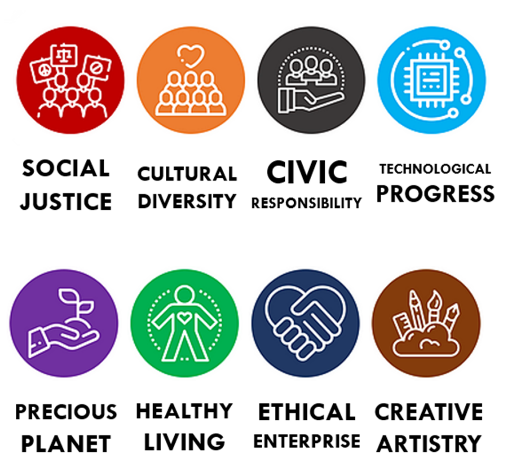 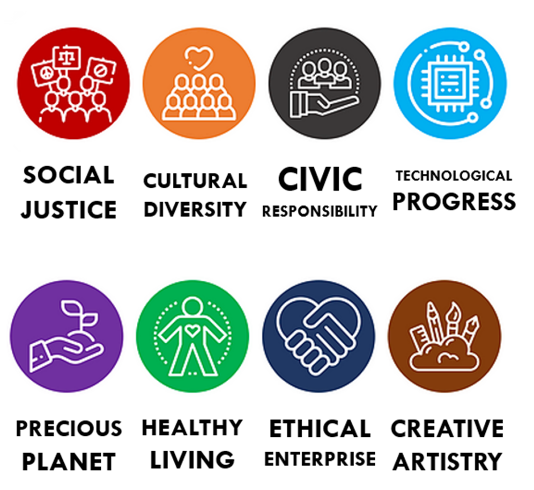 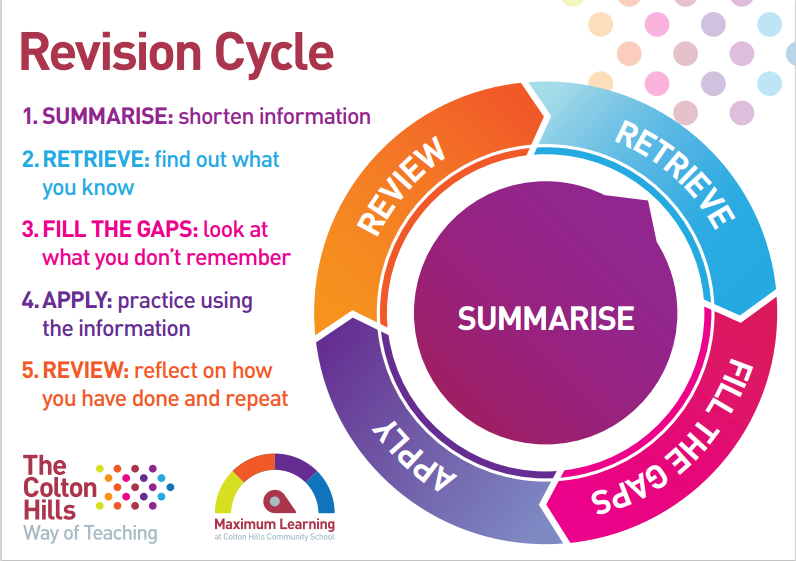 Retrieval for final Autumn 2 assessmentRetrieval practice is a strategy in which bringing information to mind enhances and boosts learning. Deliberately recalling information forces us to pull our knowledge “out” and examine what we know.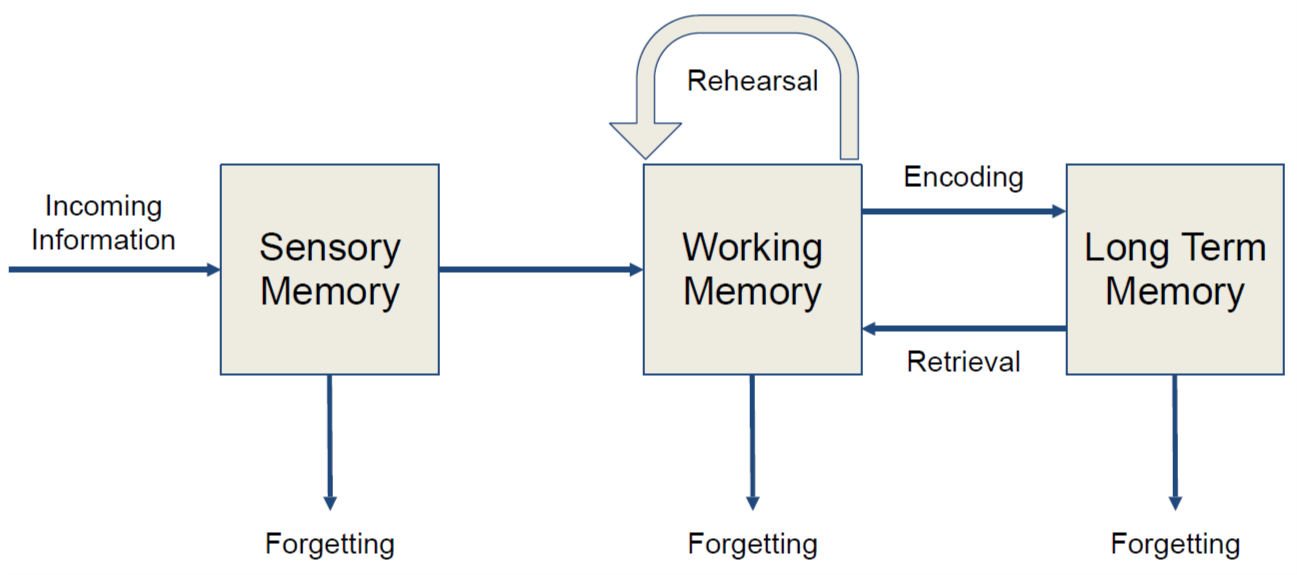 To help you revise for the final assessment it is a good idea to use a technique to help you revise key topics and concepts.Mind mapping should be a collection of thoughts, ideas or information based around a theme, topic, or concept. 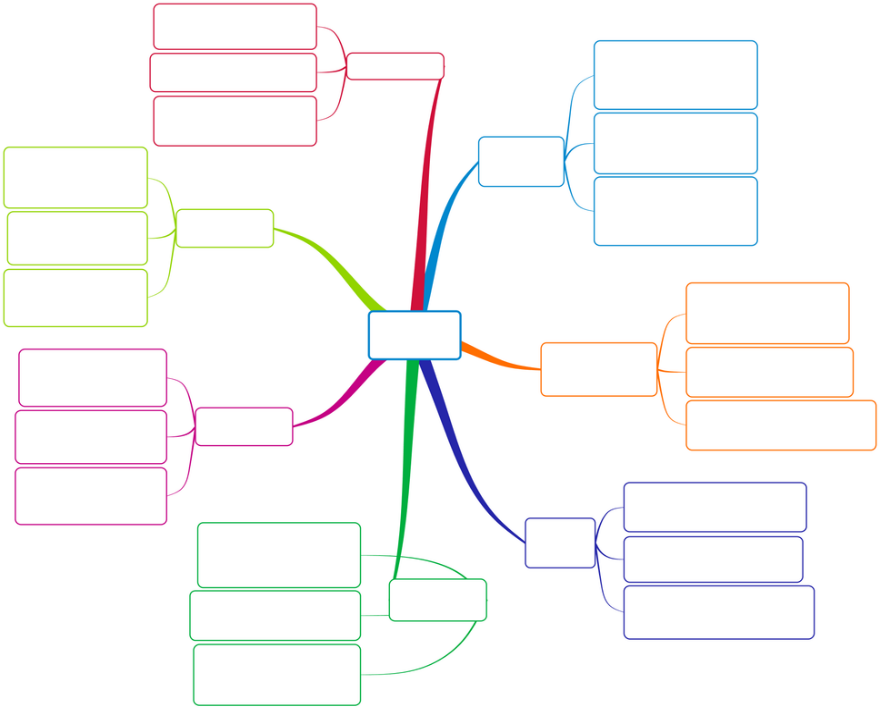 Mind map Autumn 1 learningKey Terms Big Question and Small Question breakdownEssential knowledge & tasksKey wordMeaning of key wordWorkstation NetworkNetwork resourcesNetwork drives Login UsernamePasswordOffice 365 and TeamsServerStorage Touch typingStudent_Secure_B&WStudent_Secure_ColourRecipient – the main person the email is going toCCCarbon Copy – send email to another person also for their informationBCCBlind Carbon Copy – send to another person but hide their email from other peopleAttachmentAdd a file such as document or pictureSubjectWhat is the email aboutFormattingChange font style.Add bullet points